Nom : GaliléeNom au complet :Galiléo GaliléNationalité : ItaliennePériode de temp : 1564 à 1642Livre de copérniqueHéliocentrisme le soleil est au centreQui était contre ? L’égliseGéocentrisme La terre est au centre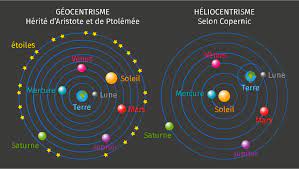 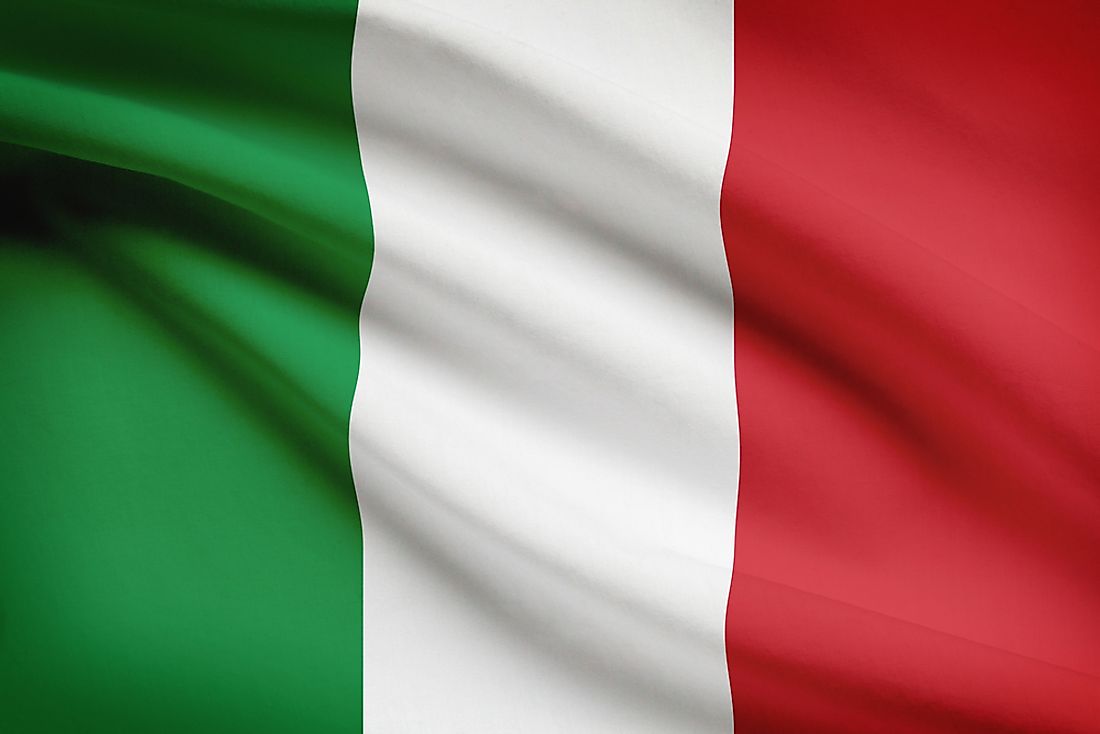 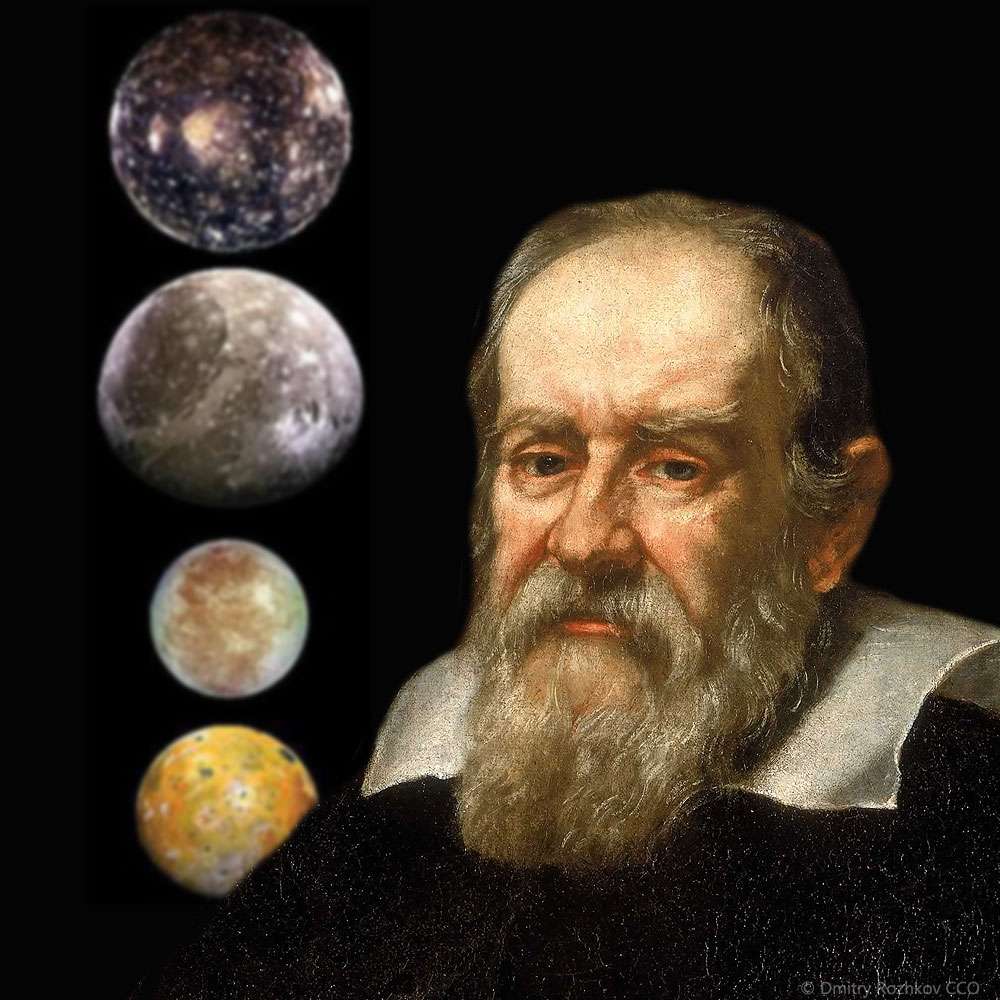 